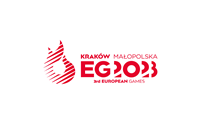 Kraków, 20 kwietnia 2023 Znak sprawy: 60.REG.TIC.2023OgłoszenieW związku z prowadzeniem postępowania o udzielenie zamówienia publicznego na wyłonienie Wykonawcy do realizacji zamówienia, prowadzonego po nazwą:PRODUKCJA ZAPROSZEŃ NA IGRZYSKA EUROPEJSKIE 2023 Zamawiający, tj. Igrzyska Europejskie 2023 spółka z ograniczoną odpowiedzialnością zaprasza do udziału w niniejszym postępowaniu.Najważniejsze informacje:Nazwa i adres Zamawiającego: Igrzyska Europejskie 2023 spółka z ograniczoną odpowiedzialnością, 
ul. Profesora Michała Życzkowskiego 20, 31-864 Kraków.Procedura oraz tryb udzielenia zamówienia:Z uwagi na fakt, iż przedmiotem niniejszego zamówienia jest przedsięwzięcie niezbędne do przeprowadzenia III Igrzysk Europejskich w 2023 r., wymienione w Rozporządzeniu Rady Ministrów z dnia 12 stycznia 2022 r. w sprawie wykazu przedsięwzięć III Igrzysk Europejskich w 2023 r. (Dz. U. z 2022 r., poz. 145 ze zm.) w pozycji 40 „Organizacja zawodów i wydarzeń sportowych podczas III Igrzysk Europejskich w 2023 roku”, o wartości nie przekraczającej progów unijnych, o których mowa w art. 3 Ustawy z dnia 11 września 2019 r. Prawo Zamówień Publicznych nie znajdują do niego zastosowania przepisy tejże Ustawy, a to na podstawie art. 5 ust 1 Ustawy z dnia 2 grudnia 2021 r. o wsparciu.Przedmiot postępowania:Przedmiotem postępowania jest wyłonienie Wykonawcy, który wykona zamówienie polegające na produkcji zaproszeń na Igrzyska Europejskie 2023 r, w tym:- Nakład łączny: 18 300 zaprpszeń- ilość wzorów: min. 35 wzorów tematycznych,	- format: 19x19cm, bigowane w pionie do ok 9,5x19cm,- ilość stron: 4 stron,- papier Olin Absolute White 300g/m2,- zadruk: awers – pełny kolor / rewers- pełny kolor, - uszlachetnienie: Awers – folia Soft Touch + UV wybiórczy,- personalizacja: pełna (Awers – całość, w tym: nazwa imprezy, data, obiekt, rysunek- pakowanie według wydarzeń w 18 paczkach / paczki dyscyplin sportowych / całość      dostarczenie na adres zamawiającego,- rewers - pełny kolor, w tym: numeracja, nawigacja wg planu obiektu, mapa,     harmonogram, kod zaproszenia, kod kreskowy.Termin realizacji: 20 dni roboczych od zatwierdzenia plików graficznych oraz baz do nawigacji do druku.Podmioty uprawnione do ubieganie się o zamówienie: O zamówienie mogą ubiegać się podmioty, które:- Nie podlegają wykluczeniu na podstawie art. 7 ust. 1 ustawy z dnia 13 kwietnia 2022 r.  o szczególnych rozwiązaniach w zakresie przeciwdziałania wspieraniu agresji na Ukrainę oraz służących ochronie bezpieczeństwa narodowego,- dysponują niezbędną wiedzą i doświadczeniem oraz zapleczem technicznym do prawidłowego wykonania zamówieniaKryterium wyboru oferty:100 % cenaWykonawcy zainteresowani udziałem w postępowaniu powinni złożyć ofertę na formularzu stanowiącym załącznik 1 do Ogłoszenia wraz z oświadczeniem o braku podstaw wykluczenia.Zamawiający informuje, że zawrze z Wykonawca umowę, której treść zostanie uzgodniona po wyborze oferty.Termin składania ofert: 25 kwietnia 2023 r., godzina 15:00Termin otwarcia ofert: 25 kwietnia 2023 r., godz. 15:30					        Zamawiający